ΤΟ ΓΥΜΝΑΣΙΟ ΓΑΒΑΛΟΥΣΣΤΟ ΠΛΕΥΡΟΤΩΝ  ΠΛΗΜΜΥΡΟΠΑΘΩΝ ΝΟΙΚΟΚΥΡΙΩΝ ΤΗΣ ΜΑΚΡΥΝΕΙΑΣΣΥΓΚΕΝΤΡΩΝΕΙ ΕΙΔΗ ΡΟΥΧΙΣΜΟΥ ΚΑΙ ΚΛΙΝΟΣΚΕΠΑΣΜΑΤΑ*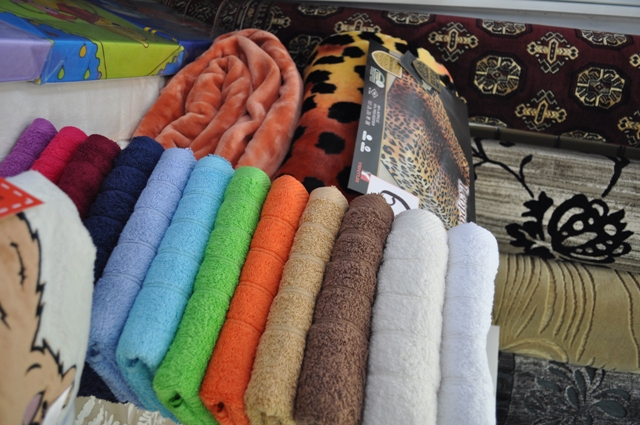 *Πετσέτες, σεντόνια, μαξιλάρια, κουβέρτες, παπλώματα και είδη προικός…Έως την Πέμπτη 21 Δεκεμβρίου 2017Καλές Γιορτές !